Сюжетно-ролевая игра «Больница»Уважаемые родители!        Сегодня мы хотим предложить Вам  поиграть со своими детьми в интересную и познавательную сюжетно-ролевую игру «Больница». В ходе игры дети расширят представление о профессиях (врач, медсестра). Разовьют  речевую активность словами (градусник, шприц, фонендоскоп, бинт, вата), творческое воображение, память, связную речь. Эта игра также поможет детям доброжелательно общаться друг с другом. Научит их во время игры выполнять  с игрушками несколько взаимосвязанных действий (слушать больных, назначать лечение, делать уколы, ставить градусник). Дети могут поупражняются в умении распределять роли, понимать воображаемую ситуацию и действовать в соответствии с ней, создавать  и проигрывать  игровые и проблемные моменты. Для игры вам понадобится: детский набор "Больница" (градусник, шприц, фонендоскоп, бинт, вата, др.); «волшебный мешочек» (небольшой непрозрачный мешочек, пакет); кукла и любые другие игрушки (для роли пациентов);  стулья для пациентов.Вы можете провести предварительную беседу с ребенком на тему «Поход в больницу к врачу», рассмотреть иллюстрации «Больница», «Аптека», прочитать К. Чуковского «Айболит», В. Сутеева «Про бегемота, который боялся прививок».Для беседы вы можете использовать видео материалы:Ссылка на сказку К. Чуковского «Айболит»https://mishka-knizhka.ru/stihi-dlya-detej/detskie-klassiki/stihi-chukovskogo/ajbolit/Ссылка на сказку В. Сутеева «Про бегемота, который боялся прививок» https://mishka-knizhka.ru/skazki-dlay-detey/russkie-skazochniki/skazki-suteeva/pro-begemota-kotoryj-bojalsja-privivok/Иллюстрация «Больница»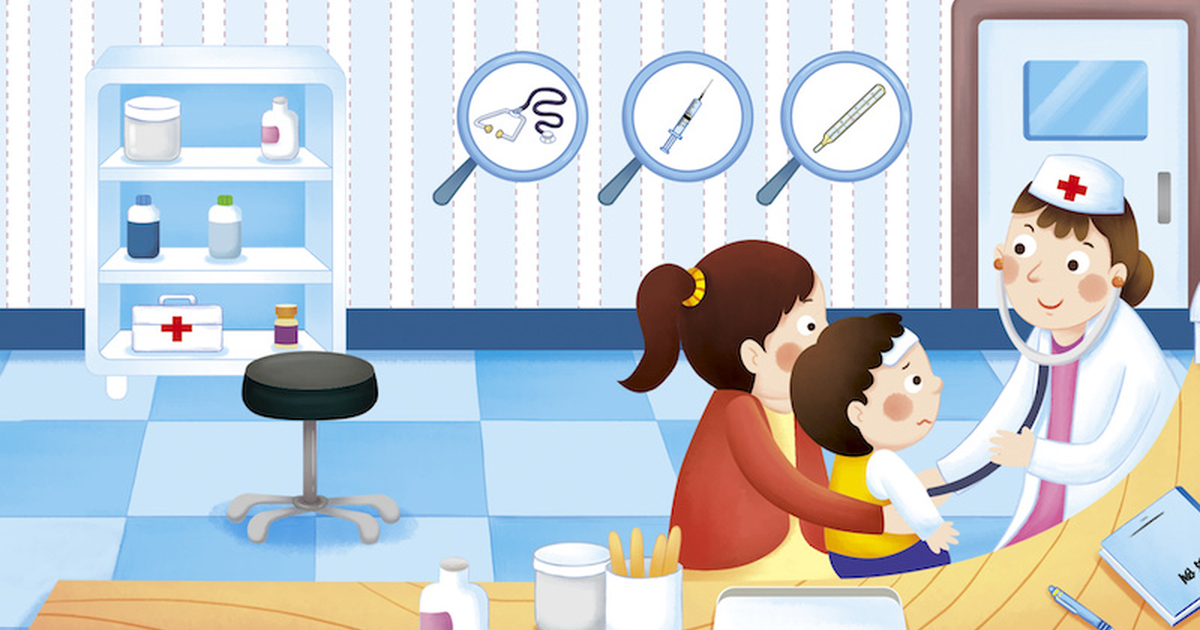 Иллюстрация «Аптека»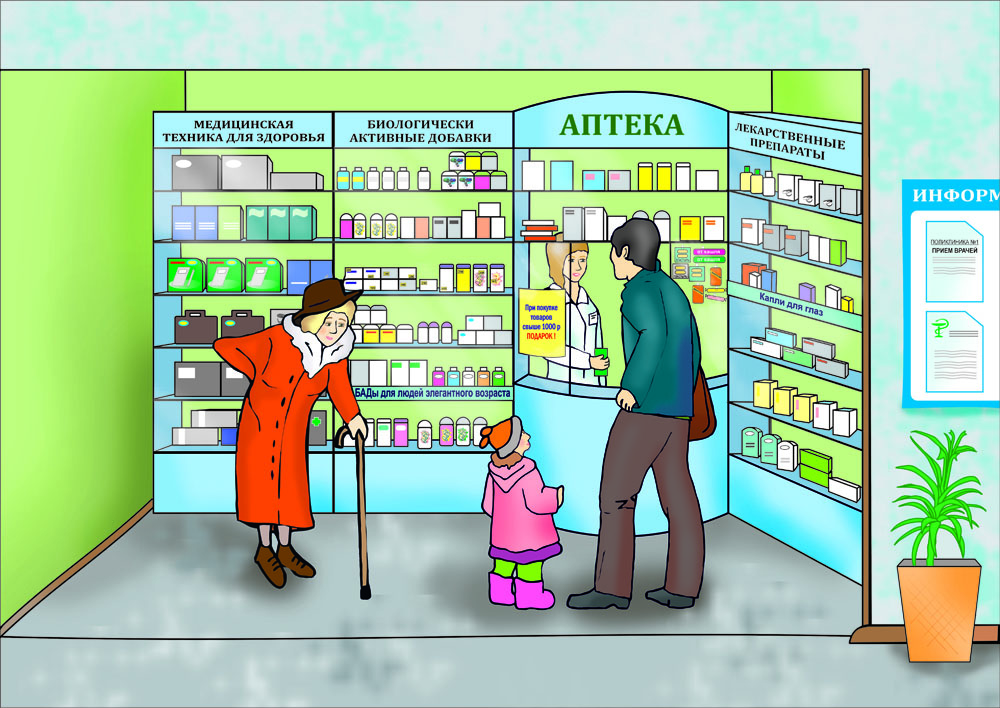 Предложите ребенку отгадать загадку:Громко кашляет Серёжа.У него бронхит, похоже.В поликлинику звонят,И Серёже говорят:– Ты не бойся и не плачь –К тебе едет добрый …(врач)- Правильно, врач.  Если кто-то заболел, взрослые или дети, мы куда обращаемся? ( В больницу или в поликлинику)-  В чем же заключается работа врача? (Осматривать больных, назначать лечение)- А, каким должен быть врач? (Внимательным, заботливым, добрым)Предложите ребенку:- А давай мы с тобой поиграем в игру «Что нужно доктору?». Для этого мы возьмем наш «волшебный мешочек» и посмотрим, что же в нем лежит.Ребенок выбирает из предложенных предметов в мешочке, предметы  нужные врачу и рассказывает, для чего, по его мнению, нужен тот или иной предмет. Например, шприц - для укола, термометр - для измерения температуры, вата - для обработки ран, бинт - для перевязки раны. - Ой, у нас в комнате кто-то плачет. Ой, да ведь это наша кукла Маша.  Сейчас я у неё спрошу, что случилось и потом тебе расскажу.- У Маши болит горлышко. Она гуляла на улице, промочила ножки и простудилась. Надо срочно что-то делать. Я придумала! Сейчас мы будем ее лечить. Я буду доктором. Здесь у меня будет больница, мой кабинет. Здесь будут лежать лекарства, градусники, шприцы для уколов, бинты. - А еще мне нужна помощница – медсестра (медбрат - для мальчиков). Она будет выписывать рецепты, и делать процедуры. Давай, медсестрой будешь ты? - Сейчас я возьму фонендоскоп и послушаю нашего пациента. 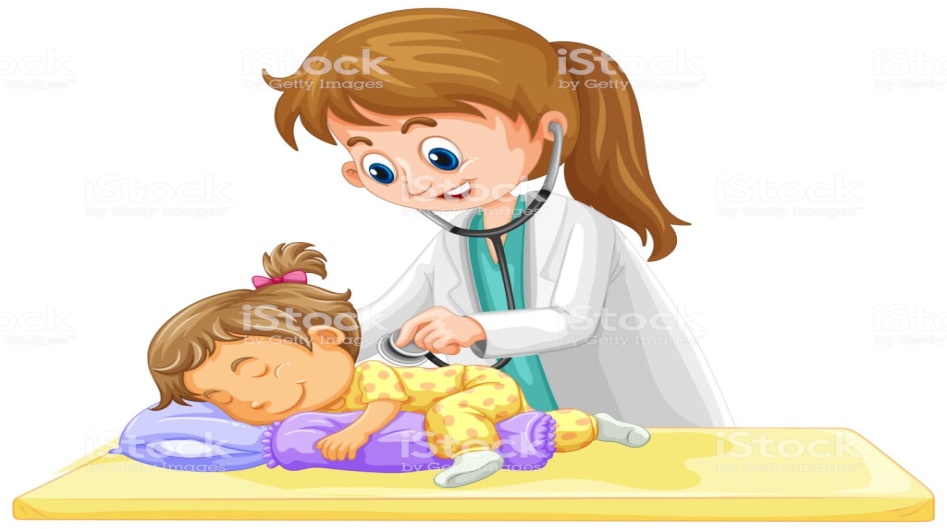 - Так, в легких чисто, откройте  ротик: а вот горлышко красное. Сейчас медсестра выпишет вам  сироп от кашля, и вы очень быстро поправитесь.  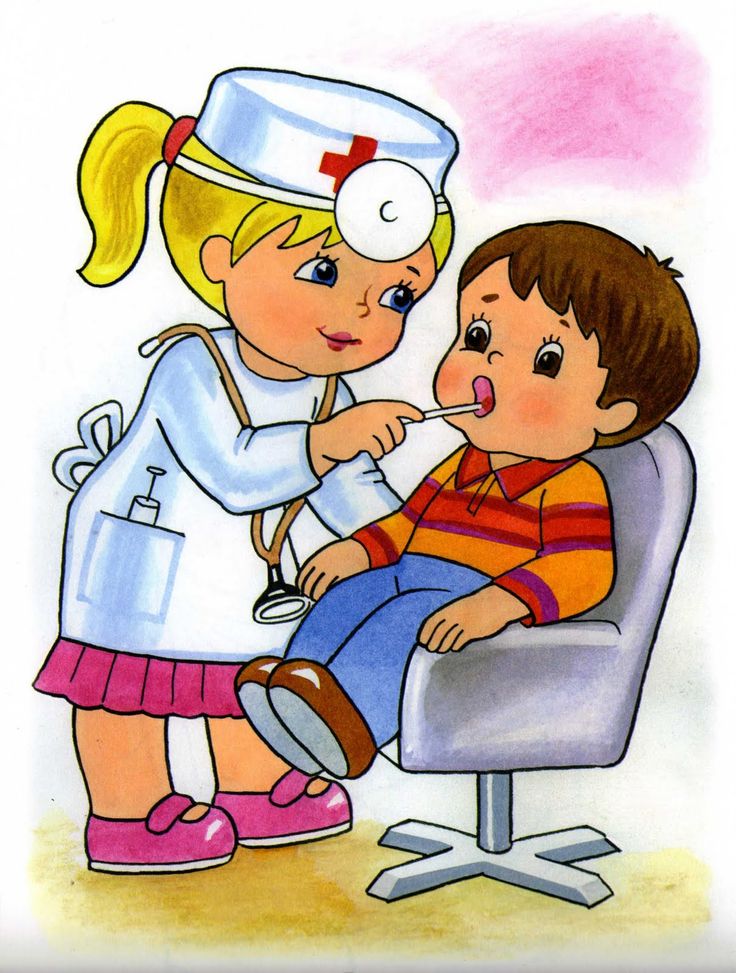 - Возьмите ваш рецепт, и больше не болейте. До свидания!- А давай теперь доктором будешь ты? Мы откроем больницу для всех желающих лечиться. Чтобы не толкаться, не мешать друг другу пациенты могут присесть на стульчики и ожидать приёма врача.  Посмотри, сколько пациентов сидят на стульчиках и у всех что- то болит. А я буду медсестрой.Мама выступает в роли медсестры и в случае надобности помогает корректировать игровые действия ребенка.  На прием приглашается первый пациент (игрушки):- Здравствуйте, больной! Проходите, садитесь! Что у вас болит?- Здравствуйте. Я упал и у меня болит рука.-  Давайте посмотрим, что у вас с рукой. Какая большая рана, сейчас мы её обработаем хорошо, смажем йодом, вот так. Пройдите, пожалуйста, к медицинской сестре, она вам сделает обезболивающее лекарство (делает шприцом укол). Выздоравливайте. До свидания.- Здравствуйте.- Здравствуйте. Проходите, садитесь. Расскажите, что случилось?- У меня болит живот.-  Давайте посмотрим, послушаем больного фонендоскопом: «Дышите, не дышите» (врач осматривает больного). - Медсестра выпишите больному таблетки.-  Все люди проходят осмотр, делают прививки, осматриваются врачом. Видишь, врачи помогают и взрослым и детям. За это мы им скажем что?-  Спасибо!Всегда внимательно, с любовьюНаш доктор лечит вас, ребят.Когда поправит вам здоровье -Он больше всех бывает рад!С уважением, педагоги МБДОУ ДС «Чебурашка» г. Волгодонска